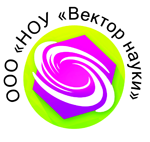 Методические рекомендации по заказу услугиДля экспертной оценки программы Вам необходимо подать заявку по форме, представленной на сайте векторнауки.рф на электронный адрес vektornauki@tagcnm.ru.После регистрации заявки (1-2 рабочих дня) в ответ Вам будет выслана квитанция на оплату регистрационного взноса, и присвоен регистрационный номер.После подачи заявки и оплаты услуги вам необходимо сформировать пакет   документов по следующей структуре:Структура дела:Титульный лист (образец на сайте в разделе «ПИК»)ЗаявлениеДоговорАкт выполненных работ Учебная программаУказанные документы в п. 3 помещаются в картонный скоросшиватель формата А4. Просьба документы в файлы не вкладывать.Пакет документов отправляется ПРОСТОЙ бандеролью 1 класса в пластиковом пакете на адрес НОУ «Вектор науки»: 347923, г. Таганрог Ростовская областьУл. Инструментальная, 50Абонентский ящик № 22НОУ «Вектор науки»